.Moves in an anti-clockwise direction, 2 Restarts, 1 tag, starts 32 counts in with weight on left (on the lyric‘cos you’re just ….) 120 BMP[1 – 8]         		Heel, &, heel, &, heel, &, heel, &, rock, replace, half shuffle (6.00)[9 – 16]         	Cross, side, behind, side, cross, side rock, replace, behind, side, ¼  (3.00)[17 – 24]      	Stomp, bounce, bounce, bounce take weight (with arm movements), rock fwd, replace, shuffle back 	  (3.00)[25 – 32]     	Rock back, replace, shuffle forward, paddle ¼, paddle ¼ 	 (9.00)[32] counts - RepeatTag: On wall 4 (3:00), dance the first four counts of the dance and add the following 4 count tag:Restarts: On walls 9 (3:00) & 10 (6:00) dance up to count 28 and restartEnd: To end the dance: On wall 13 (3:00) dance first 8 counts then add the following:Cross, side, behind, ¼ (12:00), raise R arm up and bring down to sideKELVIN DALE – 0414 795 528KATHRYN SLOAN – 0402 219 272www.redhotandcountry.com.auredhotandcountry@gmail.comCome Alive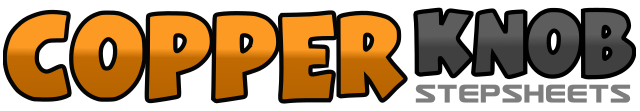 .......Count:32Wall:4Level:Easy Intermediate.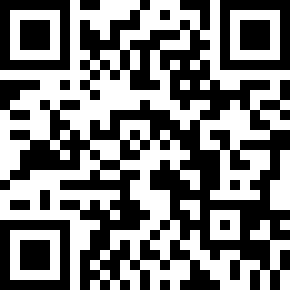 Choreographer:Kathryn Hammond (AUS) - January 2018Kathryn Hammond (AUS) - January 2018Kathryn Hammond (AUS) - January 2018Kathryn Hammond (AUS) - January 2018Kathryn Hammond (AUS) - January 2018.Music:Come Alive - Hugh Jackman, Keala Settle, Daniel Everidge, Zendaya & The Greatest Showman Ensemble : (Album: The Greatest Showman, Original Motion Picture Soundtrack)Come Alive - Hugh Jackman, Keala Settle, Daniel Everidge, Zendaya & The Greatest Showman Ensemble : (Album: The Greatest Showman, Original Motion Picture Soundtrack)Come Alive - Hugh Jackman, Keala Settle, Daniel Everidge, Zendaya & The Greatest Showman Ensemble : (Album: The Greatest Showman, Original Motion Picture Soundtrack)Come Alive - Hugh Jackman, Keala Settle, Daniel Everidge, Zendaya & The Greatest Showman Ensemble : (Album: The Greatest Showman, Original Motion Picture Soundtrack)Come Alive - Hugh Jackman, Keala Settle, Daniel Everidge, Zendaya & The Greatest Showman Ensemble : (Album: The Greatest Showman, Original Motion Picture Soundtrack)........1&2&3&4&Present R heel forward, replace R beside L taking weight on R, present L heel forward, replace L beside R taking weight on L, present R heel forward, replace R beside L taking weight on R, present L heel forward, replace L beside R taking weight on L5,6,7&8Rock forward on R, replace weight to L, turning 180° right step R forward, step L beside R, step R forward1,2,3&4Step L in front of R, step R to side, step L behind R, step R to side, step L in front of R5,6,7&8Rock R to right side, replace weight to L, step R behind L, turning 90° left, step L forward, step R forward1,2,3,4Stomp L foot forward dropping L heel, raise L heel up and drop heel to the ground, raise L  heel up and drop heel to the ground, raise L heel up and drop heel to the ground replacing weight to L [as you stomp raise R arm up and bring down to side as you bounce]5, 6,7&8Rock forward on R, replace weight to L, step R back, step L beside R, step R back1,2,3&4Rock back on L, replace weight to R, step L forward, step R beside L, step L forward5,6,7,8Step R forward, turning 90° left replace weight to L, step R forward, turning 90° left replace weight to L1-4sway right, sway left, sway right, sway left (weight to L)